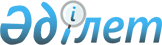 О внесении изменений в решение Алгинского районного маслихата от 29 декабря 2021 года № 125 "Об утверждении бюджета Бестамакского сельского округа на 2022-2024 годы"Решение Алгинского районного маслихата Актюбинской области от 22 июня 2022 года № 181
      РЕШИЛ:
      1. Внести в решение Алгинского районного маслихата "Об утверждении бюджета Бестамакского сельского округа на 2022-2024 годы" от 29 декабря 2021 года № 125 следующие изменения:
      пункт 1 изложить в новой редакции:
      "1. Утвердить бюджет Бестамакского сельского округа на 2022-2024 годы согласно приложениям 1, 2 и 3, в том числе на 2022 год в следующих объемах:
      1) доходы – 292 494,6 тысяч тенге:
      налоговые поступления – 7 409 тысяч тенге;
      неналоговые поступление – 0 тенге;
      поступления от продажи основного капитала – 680 тысяч тенге;
      поступления трансфертов – 284 405,6 тысяч тенге;
      2) затраты – 294 883 тысяч тенге;
      3) чистое бюджетное кредитование – 0 тенге:
      бюджетные кредиты – 0 тенге;
      погашение бюджетных кредитов – 0 тенге;
      4) сальдо по операциям с финансовыми активами – 0 тенге:
      приобретение финансовых активов – 0 тенге;
      поступления от продажи финансовых активов государства – 0 тенге;
      5) дефицит (профицит) бюджета – - 2 388,4 тысяч тенге;
      6) финансирование дефицита (использование профицита) бюджета – 2 388,4 тысяч тенге:
      поступление займов – 0 тенге;
      погашение займов – 0 тенге;
      используемые остатки бюджетных средств – 2 388,4 тысяч тенге.";
      пункт 3 изложить в новой редакции:
      "3. Принять к сведению и руководству, что в соответствии со статьей 9 Закона Республики Казахстан "О республиканском бюджете на 2022-2024 годы" (далее – Закон) установлено:
      с 1 января 2022 года:
      1) минимальный размер заработной платы – 60 000 тенге;
      2) месячный расчетный показатель для исчисления пособий и иных социальных выплат, а также для применения штрафных санкций, налогов и других платежей в соответствии с законодательством Республики Казахстан – 3 063 тенге;
      3) величина прожиточного минимума для исчисления размеров базовых социальных выплат – 36 018 тенге.
      Установить с 1 апреля 2022 года:
      1) месячный расчетный показатель для исчисления пособий и иных социальных выплат – 3 180 тенге;
      2) величина прожиточного минимума для исчисления размеров базовых социальных выплат – 37 389 тенге.";
      приложение 1 к указанному решению изложить в новой редакции согласно приложению к настоящему решению.
      2. Настоящее решение вводится в действие с 1 января 2022 года. Бюджет Бестамакского сельского округа на 2022 год
					© 2012. РГП на ПХВ «Институт законодательства и правовой информации Республики Казахстан» Министерства юстиции Республики Казахстан
				
      Секретарь Алгинского районного маслихата 

М. Тулеуов
Приложение к решению 
Алгинского районного 
маслихата от 22 июня 2022 года 
№ 181Приложение 1 к решению 
Алгинского районного 
маслихата от 29 декабря 2021 
года № 125
Категория
Категория
Категория
Категория
Сумма (тысяч тенге)
Класс
Класс
Класс
Сумма (тысяч тенге)
Подкласс
Подкласс
Сумма (тысяч тенге)
Наименование
Сумма (тысяч тенге)
1
2
3
4
5
I. Доходы
292 494,6
1
Налоговые поступления
7 409
01
Подоходный налог
670
2
Индивидуальный подоходный налог
670
04
Налоги на собственность
5 859
1
Налоги на имущество
290
3
Земельный налог
85
4
Налог на транспортные средства
5 434
5
Единый земельный налог
50
05
Внутренние налоги на товары, работы и услуги
880
3
Поступления за использование природных и других ресурсов
880
2
Неналоговое поступление
0
01
Доходы от государственной собственности
0
5
Доходы от аренды имущества, находящегося в государственной собственности
0
3
Поступления от продажи основного капитала
680
03
Продажа земли и нематериальных активов
680
1
Продажа земли
80
2
Продажа нематериальных активов
600
4
Поступления трансфертов
284 405,6
02
Трансферты из вышестоящих органов государственного управления
284 405,6
3
Трансферты из районного (города областного значения) бюджета
284 405,6
Функциональная группа
Функциональная группа
Функциональная группа
Функциональная группа
Функциональная группа
Сумма (тысяч тенге)
Функциональная подгруппа
Функциональная подгруппа
Функциональная подгруппа
Функциональная подгруппа
Сумма (тысяч тенге)
Администратор бюджетных программ
Администратор бюджетных программ
Администратор бюджетных программ
Сумма (тысяч тенге)
Программа
Программа
Сумма (тысяч тенге)
Наименование
Сумма (тысяч тенге)
1
2
3
4
5
6
II. Затраты
294 883
01
Государственные услуги общего характера
49 389,1
1
Представительные, исполнительные и другие органы, выполняющие общие функции государственного управления
49 389,1
124
Аппарат акима города районного значения, села, поселка, сельского округа
49 389,1
001
Услуги по обеспечению деятельности акима города районного значения, села, поселка, сельского округа
49 389,1
07
Жилищно-коммунальное хозяйство
31 532,6
3
Благоустройство населенных пунктов
31 532,6
124
Аппарат акима города районного значения, села, поселка, сельского округа
31 532,6
008
Освещение улиц в населенных пунктов
4 369
009
Обеспечение санитарии населенных пунктов
2 456
011
Благоустройство и озеленение населенных пунктов
24 707,6
12
Транспорт и коммуникации
213 961
1
Автомобильный транспорт
213 961
124
Аппарат акима города районного значения, села, поселка, сельского округа
213 961
013
Обеспечение функционирования автомобильных дорог в городах районного значения, селах, поселках, сельских округах
2 120
045
Капитальный и средний ремонт автомобильных дорог в городах районного значения, селах, поселках, сельских округах
211 841
15
Трансферты 
0,3
1
Тарнсферты 
0,3
124
Аппарат акима города районного значения, села, поселка, сельского округа
0,3
048
Возврат неиспользованных (недоиспользованных) целевых трансфертов
0,3
ІІІ. Чистое бюджетное кредитование
0
Бюджетные кредиты
0
Категория
Категория
Категория
Категория
Сумма (тысяч тенге)
Класс 
Класс 
Класс 
Сумма (тысяч тенге)
Подкласс
Подкласс
Сумма (тысяч тенге)
Наименование
Сумма (тысяч тенге)
1
2
3
4
5
5
Погашение бюджетных кредитов
0
01
Погашение бюджетных кредитов
0
1
Погашение бюджетных кредитов, выданных из государственного бюджета
0
Функциональная группа
Функциональная группа
Функциональная группа
Функциональная группа
Функциональная группа
Сумма (тысяч тенге)
Функциональная подгруппа
Функциональная подгруппа
Функциональная подгруппа
Функциональная подгруппа
Сумма (тысяч тенге)
Администратор бюджетных программ
Администратор бюджетных программ
Администратор бюджетных программ
Сумма (тысяч тенге)
Программа
Программа
Сумма (тысяч тенге)
Наименование
Сумма (тысяч тенге)
1
2
3
4
5
6
IV. Сальдо по операциям с финансовыми активами
0
Приобретение финансовых активов
0
V. Дефицит (профицит) бюджета
-2 388,4
VI. Финансирование дефицита (использование профицита) бюджета
2 388,4
Категория
Категория
Категория
Категория
Сумма (тысяч тенге)
Класс 
Класс 
Класс 
Сумма (тысяч тенге)
Подкласс
Подкласс
Сумма (тысяч тенге)
Наименование
Сумма (тысяч тенге)
1
2
3
4
5
7
Поступления займов
0
01
Внутренние государственные займы
0
2
Договоры займа
0
Функциональная группа
Функциональная группа
Функциональная группа
Функциональная группа
Функциональная группа
Сумма (тысяч тенге)
Функциональная подгруппа
Функциональная подгруппа
Функциональная подгруппа
Функциональная подгруппа
Сумма (тысяч тенге)
Администратор бюджетных программ
Администратор бюджетных программ
Администратор бюджетных программ
Сумма (тысяч тенге)
Программа
Программа
Сумма (тысяч тенге)
Наименование
Сумма (тысяч тенге)
1
2
3
4
5
6
16
Погашение займов
0
1
Погашение займов
0
Категория
Категория
Категория
Категория
Сумма (тысяч тенге)
Класс 
Класс 
Класс 
Сумма (тысяч тенге)
Подкласс
Подкласс
Сумма (тысяч тенге)
Наименование
Сумма (тысяч тенге)
1
2
3
4
5
8
Используемые остатки бюджетных средств
2 388,4
01
Остатки бюджетных средств
2 388,4
1
Свободные остатки бюджетных средств
2 388,4